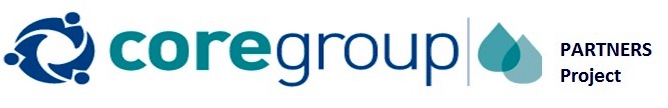 ACUTE FLACCID PARALYSIS (AFP) SURVEILLANCE SYSTEM FORMTO BE FILLED BY COMMUNITY INFORMANTS (CI) AND VOLUNTEER COMMUNTY MOBILIZERS (VCMs)State (Jiha): 	Kano ⃝	Kaduna ⃝	     Katsina  ⃝         Yobe ⃝        Borno   ⃝LGA (Karamar Hukuma):………………………………………………………………………………………Settlement (Mazaba):……………………………………………………………...............................Date (Kwanan Wata):……………………………………………………………………………………………Child Biodata (Bayanin Yaro/Yarinya):Name of caregiver (Sunan Mai Kula da Yaro/Yarinya)……………………………………………………………………Relationship of caregiver with child (Please, tick as appropriate) Dangantaka da Yaro/Yarinya (Zabi Daya Daga Ciki)Mother/Uwa ⃝ 	●Father/Uba ⃝		●Other relation/Dan Uwa ⃝Child’s complaint (Tick the one which best describes the child’s problem) Lalurar Yaro/Yarinya /Zabi Daya daga cikin yanayin Lalurar)Inability to walk/Kasa Tafiya      ⃝  ● Cannot use both legs/Kasa Yin Amfani da Kafafu          ⃝ Inability to run/Kasa yin Gudu   ⃝  ● Cannot use one leg/Kasa Yin Amfani da Kafa Daya       ⃝Inability to stand/Kasa Tsayuwa⃝  ● Cannot use both hands/Kasa Yin Amfani Da Hannaye ⃝Cannot use one hand/Kasa Yin Amfani Da Hannu Daya	⃝What is the duration of the complaints in 6 above: 1 week/Mako Daya	 ⃝		● 2 weeks/Mako Biyu	⃝3 weeks/Mako Uku	 ⃝		●1 month/Wata Daya ⃝ 2 months/Wata Biyu ⃝ Was the Child taken for Check Up? (An kai Yaro/Yarinya wajen kula da Lafiya?)	Yes/I  ⃝		● No/A’a  ⃝ Where was the Child taken to? (Ina aka kai Yaro/Yarinya?)Clinic/Asibiti			     ⃝  ● Bone Setter/Wurin masu dori			 ⃝Prayer House/Wurin Malamai ⃝  ●Traditional Healer/Wurin Mai maganin Gargajiya	 ⃝What was done to the Child? (Me aka yi wa Yaro/Yarinyar?)Drugs/Maganin Asibiti           ⃝	● Traditional Medicine/Maganin Gargajiya ⃝Bone Setting/Gyaran Targade ⃝	● Prayers/Addu’a			           ⃝Name of childSunan Yaro/YarinyaDate of BirthRanar HaihuwaSex/JinsiM/N ⃝               F/M ⃝ Address/Adireshi